На основании отчета раздел Закупки – Движение товаров по складам.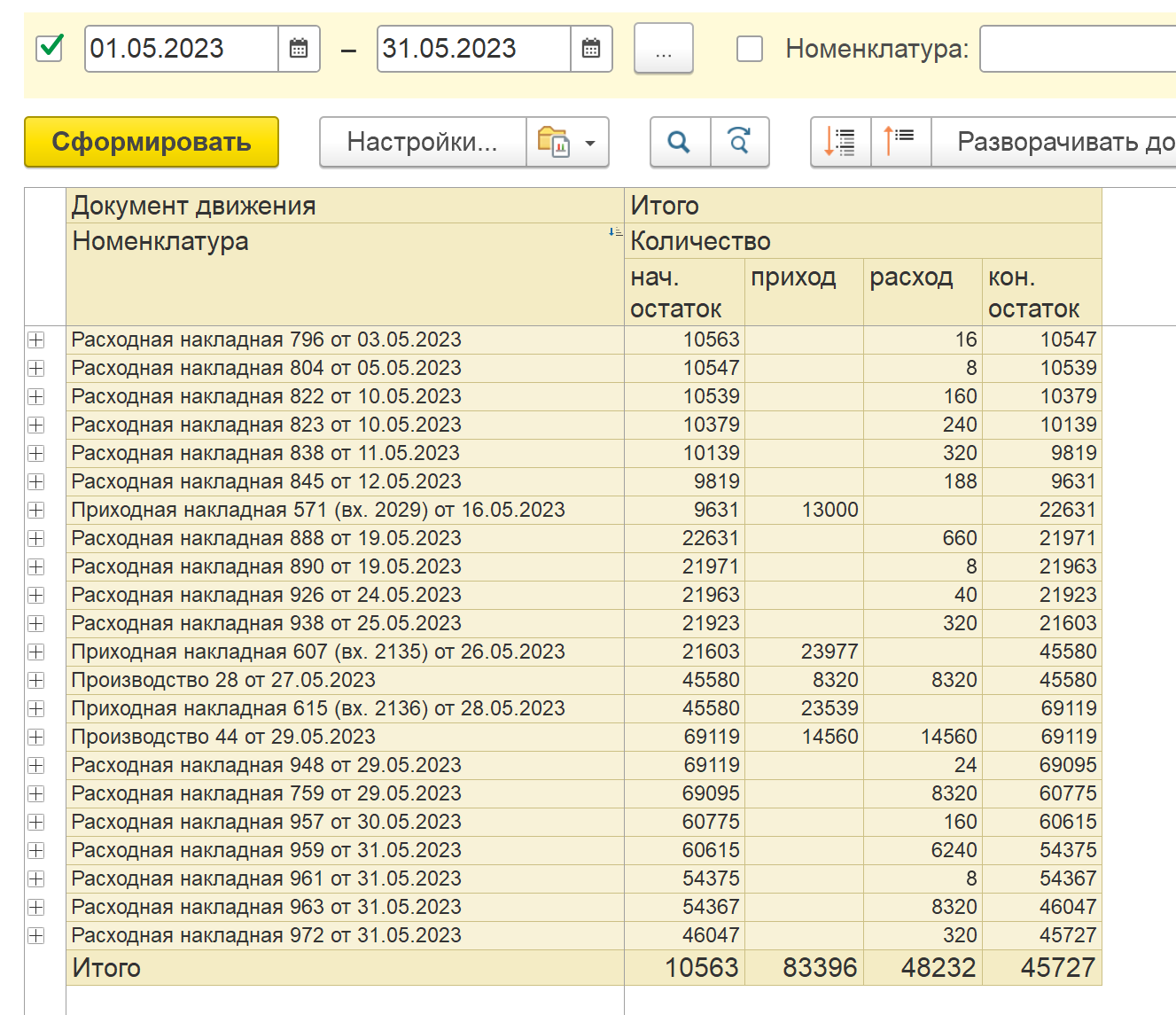 Создать отчет в виде.В отчете отражать документы прихода и расхода товара. Производство, перемещение и др. не надо.(5 и 13) В отчете отражать вместо расходных и приходных накладных – счет-фактуры (УПД), через взаимосвязанные.Месяц (1) – период формирования отчета по месячно.ФИО (7 и 15) – СотрудникаОстаток на 1-е число (2) – нач. остатокВсего (8) = НачОстаток (2) + Приход (6)Всего (16) = Расход (14)Остаток на конец (17) = (8) Всего- (16) ПриходШтрих код привязать из накладных?МесяцОстаток на 1-е числоНомер операции по приходуПриходПриходПриходПриходПриходВсего приход с остаткомНомер операции по расходуРасходРасходРасходРасходРасходРасходОстаток на конец месяцаФактический остатокМесяцОстаток на 1-е числоНомер операции по приходудатанаименование, номер и дата приходного документаколичествофамилия, инициалы, подпись ответственного лицавсегоВсего приход с остаткомНомер операции по расходувид расходадатанаименование, номер и дата расходного документаКоличествофамилия, инициалы, подпись ответственного лицавсегоОстаток на конец месяцаФактический остаток123456789101112131415161718